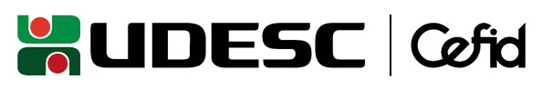 Universidade do Estado de Santa Catarina – UDESCCentro de Ciências da Saúde e do Esporte – CEFIDPLANO DE ESTUDO DO DOUTORANDONome do Doutorando (a): ........................................................................Nº de Matrícula:................................Ano de Ingresso no Curso de Doutorado:..........................................................................................................Nome do Orientador (a):........................................................................................................Linha de Pesquisa:...........................................................................................................Prazo Mínimo para conclusão do curso:..........................................................................Distribuição das Atividades:Atividades para o primeiro semestre do curso (coloque o ano e o semestre)Disciplina a serem cursadas no programa:--Atividades a serem realizadas fora do programa--Trabalho de Tese (Projeto de Tese)--1.4. Pesquisas e publicações--1.5. Pesquisas e publicações previstas--Atividades para o segundo semestre do curso (coloque o ano e o semestre)Disciplinas a serem cursadas no programa --Atividades a serem realizadas fora do programa --Trabalho de Tese (Projeto de Tese)--2.4. Pesquisas e publicações--2.5. Pesquisas e publicações previstasAtividades para o terceiro semestre do curso (coloque o ano e o semestre)Disciplinas a serem cursadas no programa--Atividades a serem realizadas fora do programa--Trabalho de Tese (Projeto de Tese)--3.4. Pesquisas e publicações--3.5. Pesquisas e publicações previstas-- Atividades para o quarto semestre do curso (coloque o ano e o semestre)4.1 - Disciplinas--4.2. Trabalho de Tese (Defesa do Projeto de Tese - Qualificação em (coloque a data prevista- dia, mês e ano)--4.3 - Pesquisas e publicações--4.4. Pesquisas e publicações previstas--Atividades para o quinto semestre do curso (coloque o ano e o semestre)Disciplinas a serem cursadas no programa--Atividades a serem realizadas fora do programa--Trabalho de Tese (Projeto de Tese)--5.4. Pesquisas e publicações--5.5. Pesquisas e publicações previstas--Atividades para o sexto semestre do curso (coloque o ano e o semestre)Disciplinas a serem cursadas no programa--Atividades a serem realizadas fora do programa--Trabalho de Tese (Projeto de Tese)--6.4. Pesquisas e publicações--6.5. Pesquisas e publicações previstas--Atividades para o sétimo semestre do curso (coloque o ano e o semestre)Disciplinas a serem cursadas no programa--Atividades a serem realizadas fora do programa--Trabalho de Tese (Projeto de Tese)--7.4. Pesquisas e publicações--7.5. Pesquisas e publicações previstas--Atividades para o oitavo semestre do curso (coloque o ano e o semestre)Disciplinas a serem cursadas no programa--8.2. Pesquisas e publicações--8.3. Defesa da Tese (coloque o título, a previsão do mês e ano da defesa)Florianópolis, (dia) de (mês) de (ano).________________________________(coloque o nome do doutorando(a))                  Doutorando(a)Parecer do Orientador (a):............................................................................................................................................................................................................................................................................................................................................................................................................................................................................................................................................................................................................................................................Florianópolis, (dia) de (mês) de (ano).______________________________(coloque o nome do orientador(a))                Orientador(a)Programa de Pós-Graduação em Ciências do Movimento Humano – PPGCMH